武汉市2019年度下半年翻译专业资格(水平)笔译、口译考试考点地图1.1   笔译 考点名称：武汉市财政学校      地址：汉阳大道790号	21.2   笔译 考点名称：武汉软件工程职业学院     地址：东湖新技术开发区光谷大道117号	32    口译 考点名称：武汉软件工程职业学院      地址：东湖新技术开发区光谷大道117号	41.1   笔译 考点名称：武汉市财政学校      地址：汉阳大道790号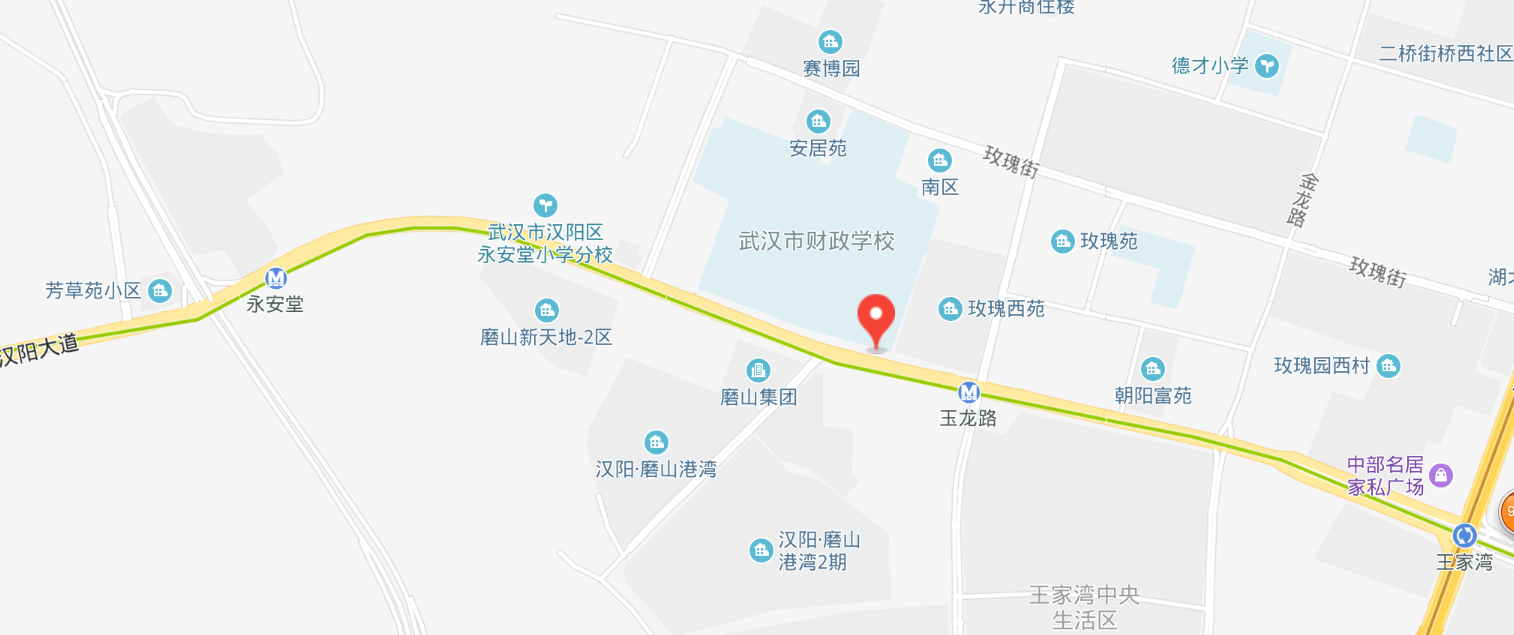 1.2   笔译 考点名称：武汉软件工程职业学院     地址：东湖新技术开发区光谷大道117号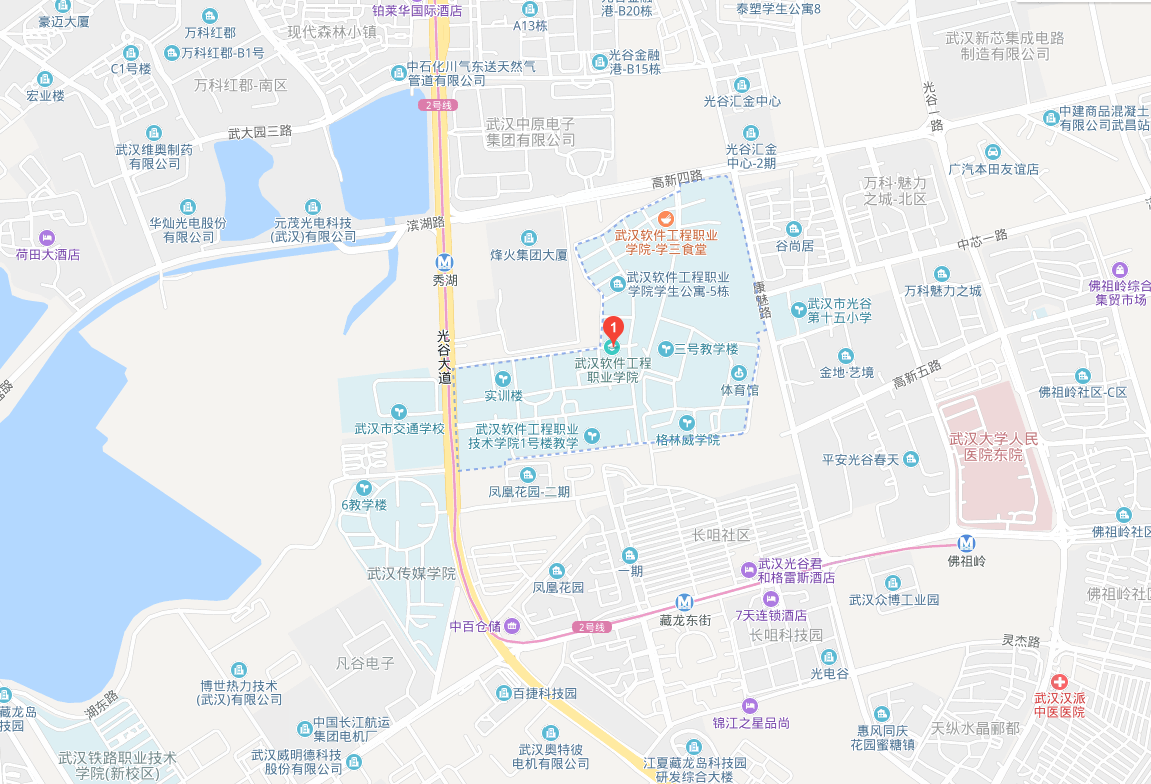 2    口译 考点名称：武汉软件工程职业学院      地址：东湖新技术开发区光谷大道117号